For more information visit https://www.cdc.gov/vaccines/events/niam.html and https://www.cdc.gov/vaccines/index.html August2018National Immunization Awareness Month1234We all need shots (also called vaccinations or immunizations) to help protect us from serious diseases.It’s important to know which shots you need and when to get them.567891011Shots can prevent serious diseases like the flu, measles, and pneumonia.If you have a child age 6 or younger, find out which shots your child needs at https://www2a.cdc.gov/n ip/kidstuff/newscheduler _le/ DYK? All adults need a Td booster shot every 10 years. Learn more about shots recommended for adults: http://1.usa.gov/16bENX2 Talk to your doctor or nurse to make sure that everyone in your family gets the shots they need.12131415161718Everyone age 6 months and older needs to get a flu vaccine every yearTraveling soon? Find out if you need extra shots to stay safe: http://1.usa.gov/1Bjx8cc  Both boys and girls need to get the #HPV vaccines. Learn how the HPV vaccine can help keep your child safe: http://1.usa.gov/1JYFLdi 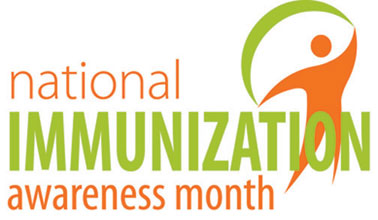 19202122232425If you are pregnant, check out this recommended immunization schedule Health tip: Keep a copy of your vaccination record in a safe place.262728293031Use this chart for adults to see if you are up to date on your shots